Artículos científicosModelo de evaluación para el Telebachillerato Comunitario de Guanajuato de la UVEG
Evaluation Model for the Guanajuato Community Baccalaureate at UVEG Juan Omar Zamora CrucesUniversidad Virtual del Estado de Guanajuato   jurzamora@uveg.edu.mx https://orcid.org/0009-0005-5794-260X   María Mercedes Chao GonzálezUniversidad Virtual del Estado de Guanajuato   mechao@uveg.edu.mx https://orcid.org/0000-0002-7130-6635    José Antonio Hernández RuizUniversidad Virtual del Estado de Guanajuato joshernandezr@uveg.edu.mx https://orcid.org/0009-0002-4728-1164    ResumenEl presente trabajo tiene como finalidad mejorar el proceso de evaluación del Telebachillerato Comunitario de Guanajuato de la UVEG a través de la generación y aplicación de un modelo de evaluación en una plataforma virtual. El diseño metodológico se estableció de cohorte cuantitativo con un enfoque exploratorio-descriptivo. Se tomó una muestra representativa de, 8,708 alumnos, 350 responsables, y 655 docentes. Se aplicó el instrumento de evaluación a: alumnos-docentes, responsables-docentes y docentes-responsables. Los resultados obtenidos echan de ver que se tuvo una respuesta de participación alta por parte de los participantes, lo cual indica que la plataforma del modelo de evaluación es amigable y confiable respecto a los resultados que arroja. Uno de los hallazgos más importantes es que el modelo de evaluación permite contar con una evaluación estandarizada, con protección de datos y trazabilidad, lo cual permite la toma de decisiones para dar cumplimiento al objetivo general de la evaluación del desempeño docente en los Telebachilleratos Comunitarios de Guanajuato es garantizar y mejorar la calidad de la educación al evaluar de manera sistemática y objetiva el desempeño del personal docente. Como conclusión se establece que el modelo de evaluación para el Telebachillerato Comunitario de Guanajuato de la UVEG tiende a mejorar el proceso de evaluación. Palabras clave: Telebachillerato Comunitario de Guanajuato, Evaluación, Modelo de evaluación,Abstract The purpose of this work is to improve the evaluation process of the Community Telebaccalaureate of Guanajuato at UVEG through the generation and application of an evaluation model on a virtual platform. The methodological design was established as a quantitative cohort with an exploratory-descriptive approach. A representative sample of 8,708 students, 350 administrative professors, and 655 professors was taken. The evaluation instrument was applied to: students-professors, professors-administrative professor and professors-administrative professors. The results obtained show that there was a high participation response from the participants, which indicates that the evaluation model platform is intuitive and reliable with respect to the results it yields. One of the most important findings is that the evaluation model allows for a standardized evaluation, with data protection and traceability, which allows decision-making to comply with the general objective of the professors evaluation and their performance in the Community Telebaccalaureates in Guanajuato in order to guarantee and improve the quality of education by systematically and objectively evaluating the performance of the teaching staff. In conclusion, it is established that the evaluation model for the Community Telebaccalaureate in Guanajuato at UVEG tends to improve the evaluation process.Key Words: Guanajuato Community Baccalaureate, Evaluation, Evaluation Model.Fecha Recepción: Junio 2023    Fecha Aceptación: Diciembre 2023
IntroducciónLa Universidad Virtual del Estado de Guanajuato (UVEG) oferta varios programas, entre ellos, el Telebachillerato Comunitario de Guanajuato (TBC), el cual se encuentra presente en 354 comunidades de los 46 municipios del Estado. El TBC de Guanajuato imparte se imparte en Educación Media Superior (EMS) enfocado a la población de localidades para que puedan continuar con sus estudios de bachillerato. Telebachillerato Comunitario de Guanajuato promueve la realización de acciones para ofrecer condiciones reales de una oferta educativa de excelencia, acorde a los contextos culturales y sociales, que fortalezca el tejido social comunitario a través del respeto a la diversidad, la no discriminación y la formación de una ciudadanía que busca desarrollar una sociedad más justa, que no discrimina y que ejerce sus derechos humanos sin limitación alguna. (Telebachillerato Comunitario, 2024, P. 17).El TBC de Guanajuato tiene como finalidad ofertar educción apegada a la realdad del contexto en el que se desenvuelve el alumnado.  “El plan de estudios de Telebachillerato Comunitario se caracteriza por ser una modalidad mixta y modular, adoptando una opción híbrida debido a la proporción de horas de mediación docente. (Telebachillerato Comunitario, 2024, P. 18)” Cabe destacar que el TBC de Guanajuato cuenta con una estructura curricular, instalaciones físicas, docentes, responsables del plantel, calendario escolar, proceso de evaluación, entre otros. Además, se divide en tres zonas en el Estado de Guanajuato (ver Tabla 1). Tabla 1. División de zonas del TBC GuanajuatoFuente: Elaboración propiaPara la operación del servicio educativo de los TBC, es indispensable contar con una estructura académica y administrativa (responsables del plantel) que garantice la excelencia en la implementación del plan y los programas de estudio, así como la previsión de servicios de apoyo al estudiantado. Esto incluye la gestión de procesos académicos, administrativos y de control escolar necesarios (Telebachillerato Comunitario, 2024).  Por otra parte, para dar atención a las distintas zonas del TBC de Guanajuato, cuenta con tres áreas de conocimiento: Humanidades, Ciencias Sociales y Ciencias Naturales, Experimentales y Tecnología (ver Figura 1). Figura 1. Áreas de conocimiento del TBCFuente: Elaboración propiaLas áreas de conocimiento brindan aprendizajes prácticos que contribuyen mediante a una construcción de una ciudadanía para transformar y mejorar sus condiciones de vida y de su contexto en el que se desenvuelven. Además, busca impactar en el entorno con su sistema modular, enfocado al conocimiento científico, humanístico y social, pero para lograr dicho sistema, se definen tres ámbitos, a saber: Organizacional, Pedagógico y Social (ver Figura 2). Figura 2. Sistema Modular del TBCFuente: Elaboración propia (Adaptación del Telebachillerato Comunitario, 2024, P. 38)Algunas de las metodologías de enseñanza empleadas en el TBC de Guanajuato para que se lleve a cabo el sistema modular y se cumplan sus ámbitos son: El Aprendizaje Basado en Proyectos (ABP), Análisis de casos, Aula invertida, Aprendizaje cooperativo y el Aprendizaje Basado en Problemas. Cada una de estas metodologías contribuye a avanzar de manera progresiva en conocimientos o habilidades. Por mencionar un ejemplo, emplean su conocimiento para intervenir en la resolución de problemáticas de su contexto de acción poniendo en práctica lo aprendido de manera teórica, aplicando su habilidad de investigación de manera crítica respecto a la información que le servirá para la solución del problema detectado.Por otro lado, el alumno emplea la metacognición como elemento indispensable para que el alumno se enseñe a aprender de manera autónoma y regulada. Por otra parte, se promueve el estudio independiente que además de que ayuda en esa autonomía, vuelve a la persona crítica y preparada ante los retos de la vida. Modelo de Evaluación para el TCB de GuanajuatoLa evaluación anteriormente se concebía como una forma de valorar de manera numérica el aprendizaje. Sin embargo, si se reflexiona sobre este punto, lo que realmente se calificaba era la memoria y no un aprendizaje, pues no había tal al no comprenderse lo que se memorizó. Las evaluaciones, si bien permiten identificar falencias, también dan cuenta de recursos y potencialidades que facilitan la creación de acciones efectivas para dar cumplimiento a los objetivos planteados en este escenario. En este punto, es importante tener en cuenta que las interpretaciones en el campo educativo no son lineales, pues los fenómenos sociales, los procesos de enseñanza-aprendizaje y el quehacer en la educación no se comportan bajo esa lógica. De allí que se debe ser cuidadoso con la interpretación y los usos de la evaluación.Al respecto, si bien en sus inicios se asumía la evaluación educativa como un mecanismo para el registro de resultados en los procesos de enseñanza-aprendizaje, su alcance ha trascendido para llegar a consolidarse como un referente inherente a todos los procesos educativos, y que da cuenta de condiciones iniciales (diagnóstico), avances y retrocesos en el marco del quehacer educativo (Mejía y Jmeía, 202, P. 15).La evaluación es una necesidad para toda institución educativa, ya que permite tener una mejor calidad educativa al identificar aquellas áreas de oportunidad que al trabajarse se vuelven fortalezas. La evaluación conlleva todo un proceso que se debe adecuar a las necesidades de la institución y su modelo educativo. Para Holgado et al (2014), citado por (García, 2024) señalan que la evaluación en los procesos educativos proporciona a los estudiantes una retroalimentación valiosa para su aprendizaje y desarrollo, y a los docentes, información clave para mejorar su enseñanza. Es a través de la evaluación que se fomenta la autorreflexión, el crecimiento y el progreso en el ámbito educativo. La evaluación debe ser concebida como un proceso natural en el cual el alumnado aprenda de sus errores y los convierta en aprendizajes, lo cual puede lograr a través de la retroalimentación recibida por parte del profesorado, por sus compañeros y mediante la propia autoevaluación. A su vez, la docencia, como un ejercicio de responsabilidad social, tiene que ser revisada, examinada, sujetada a crítica, es decir, evaluada sistemática y periódicamente para disponer de evidencias sobre distintas aristas que la articulan y que resultan esenciales; como la formación del profesorado, su actualización, sus tareas institucionales, su desempeño en espacios educativos, su productividad pedagógica, entre otros aspectos (Rojo y Martínez 2022, P. 100). El objetivo general de la evaluación del desempeño docente en los TBC de Guanajuato es garantizar y mejorar la calidad de la educación al evaluar de manera sistemática y objetiva el desempeño del personal docente. “La evaluación es concebida como una herramienta al servicio tanto del docente como de la comunidad educativa, integrándose en la rutina diaria del aula, la escuela y la comunidad (Telebachillerato Comunitario, 2024, P. 69)”. Por otra parte, se fomenta la evaluación colaborativa consensuada, a fin de evitar duplicación en los métodos de evaluación. Además de que busca congruencia respecto a la valoración de la meta de aprendizaje (ver Figura 3).Figura 3. Escenarios de la evaluaciónFuente: Elaboración propia (adaptación del Telebachillerato Comunitario,, 2024, P. 71)Atendiendo a la necesidad de evaluación del TBC de Guanajuato, se presenta la propuesta de un Modelo de Evaluación, a fin de atender la necesidad institucional de medir el desempeño docente para encontrar oportunidades que permitan la generación de acciones para la mejora continua del servicio educativo en los telebachilleratos comunitarios de Guanajuato, mediante un modelo que sea integral y transparente, que integre experiencias y opiniones de estudiantes, docentes, responsables y personal académico. Para lograrlo surgió la pregunta ¿Qué tipo de modelo es el más adecuado para las necesidades del TBC de Guanajuato?Los modelos prescriptivos tienen el propósito de identificar una solución apropiada a un problema práctico, recomendando un método o modo de actuar para conseguir cierto fin en ciertas circunstancias determinadas. Así, pues, un modelo metodológico de evaluación es un modelo prescriptivo perteneciente a la “caja de herramientas” de los evaluadores. Así, consideramos con Stake (2006, p.74) que “Un modelo [de evaluación] es un método particular de hacer la evaluación. (Uribe, 2020. P. 37)Si bien es cierto, siempre ha existido desde la creación del TBC de Guanajuato un proceso de evaluación, empleando diversos medios como un cuestionario en papel y Google formularios, lo cual representaba complejidad y una carga extra para el manejo y procesamiento de los datos recopilados. Sin embargo, atendiendo a las bondades de la plataforma virtual y de la propia tecnología con que se cuenta la UVEG, se suma a la plataforma un módulo en el cual se deposita el Modelo de Evaluación del TBC de Guanajuato. Cabe mencionar que surgieron varias preguntas al momento de su generación. Una de ellas era si sería posible llegar a contar con una evaluación estandarizada, con protección de datos y trazabilidad para que sirva para la toma de decisiones y garantizar y mejorar la calidad de la educación del TBC de Guanajuato. Materiales y Métodos La metodología empleada corresponde a un enfoque exploratorio-descriptivo con cohorte cuantitativo. Se aplicó una rigurosidad metodológica mediante la siguiente fórmula: Alumnos-Docentes:A partir de la aplicación de la fórmula para obtención de la muestra, se consideró lo siguiente: El Universo de población (N) fue de 14,441 participantes. Se utilizó un nivel de confianza del 99% (𝑍𝛼 2) <> y un margen de error (d) del 3%. Al ser una muestra aleatoria distribuida, nuestros “p” y “q” se distribuyen al 0.5. Con base en lo anterior, era necesario al menos la respuesta de 1,640 alumnos para considerarla muestra representativa al 99%. El volumen de respuesta fue de, 8,708 es decir, es una muestra representativa.Responsables-Docentes:A partir de la aplicación de la fórmula para obtención de la muestra, se consideró lo siguiente: El Universo de población (N) fue de 350 participantes. Se utilizó un nivel de confianza del 99% (𝑍𝛼 2 y un margen de error (d) del 3%. Al ser una muestra aleatoria distribuida, nuestros “p” y “q” se distribuyen al 0.5. Con base en lo anterior, era necesario al menos la respuesta de 295 responsables para considerarla muestra representativa al 99% con un margen de error del 3%. El volumen de respuesta fue de 350, es decir, es una muestra representativa.Docentes-Responsables:A partir de la aplicación de la fórmula para obtención de la muestra, se consideró lo siguiente: Nuestro Universo de población (N) fue de 661 participantes. Utilizamos un nivel de confianza del 99% (𝑍𝛼 2 y un margen de error (d) del 3%. Al ser una muestra aleatoria distribuida, nuestros “p” y “q” se distribuyen al 0.5. Con base en lo anterior, era necesario al menos la respuesta de 488 Docentes para considerarla muestra representativa al 99% con un margen de error del 3%. El volumen de respuesta fue de 655, es decir, es una muestra representativa.Resultados Los resultados obtenidos en la presente investigación son los siguientes: Generación del Modelo de Evaluación del TBC de Guanajuato. En la siguiente figura se puede observar el esquema que representa dicho modelo. Figura 4. Modelo de Evaluación del TBC de GuanajuatoFuente: Elaboración propia. Con la participación que se tuvo, es posible tomar decisiones que permitan garantizar una calidad educativa. Figura 5.  Participación/Instrumentos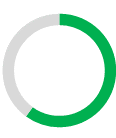 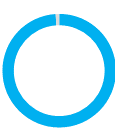 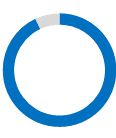 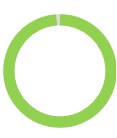 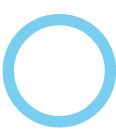 Fuente: Elaboración propia.Discusión En la siguiente figura se observan los elementos que mide el Modelo de Evaluación en la plataforma virtual. Se puede ver el detalle de los datos, los cuales confirman que, si sería posible llegar a contar con una evaluación estandarizada, con protección de datos y trazabilidad para que sirva para la toma de decisiones y garantizar y mejorar la calidad de la educación del TBC de Guanajuato. 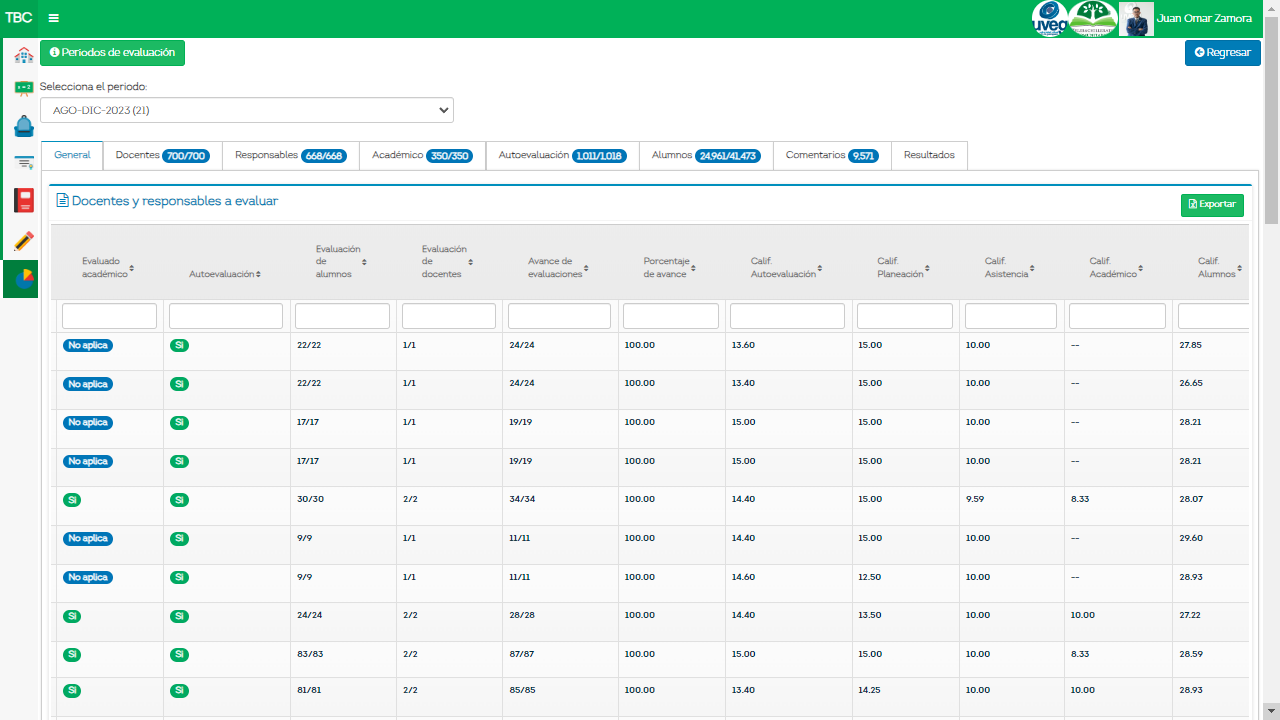 Se puede considerar como una limitante la baja no participación. Sin embargo, esa limitante abre la puerta a otra investigación para determinar las causas que en este momento podrían establecerse como supuestos, pero que no darían respuesta a este fenómeno. La plataforma es amigable, genera información confiable. La información esta disponible para analizarla y tomar decisiones. Además de puede servir para realizar investigaciones que contribuyan a mejorar el propio Modelo de Evaluación del TBC de Guanajuato.Las ventajas del Modelo de Evaluación del TBC de Guanajuato son: Estandarizar la evaluación de Telebachilleratos Comunitarios en la plataforma del campus virtual UVEG.Al tratarse de información sensible se tiene mejor resguardo de los datos e información en los servidores de la Universidad.Disponibilidad inmediata de la información para la toma de decisiones.La posibilidad de realizar análisis específicos por docente, plantel, municipio y zona.Una completa trazabilidad de la recolección, análisis y manejo de la información.Conclusión El TBC de Guanajuato es una institución que brinda servicios educativos en el Estado y que busca garantizar una educación de calidad a su alumnado. En ese sentido, le dan gran relevancia a la evaluación, ya que de ahí se pueden obtener datos que permiten realizar análisis y tomar decisiones para mejorar procesos. El TBC de Guanajuato tiene un sistema modular en el que involucra de manera activa al alumnado en actividades de aprendizaje desde las distintas áreas de aprendizaje, con la intención de que obtengan un conocimiento teórico y práctico, en donde se beneficia la localidad y el plantel. Son beneficios para la comunidad en sí mismos. El Modelo de Evaluación del TBC de Guanajuato incluye a todos los involucrados, es decir, Responsables, Docentes y Alumnado. Actualmente cuenta con la ventaja de estar depositado el instrumento de valoración en la plataforma virtual, lo que agiliza la recolección de datos para realizar análisis completos, lo cual contribuye a la toma de decisiones. El Modelo de Evaluación contribuye a contar con una evaluación estandarizada, con protección de datos y trazabilidad, lo cual genera valor al mismo, por la cantidad de información que arroja. Es una evaluación que se enfoca a valorar criterios previamente analizados en academia. Cuida la identidad de las personas. Y permite realizar acciones que conducen a una pertinente toma de decisiones respecto a áreas de oportunidad que arroja la información. Con ello se comprueba que el Modelo de Evaluación contribuye a garantizar y mejorar la calidad de la educación del TBC de Guanajuato. Por lo tanto, los resultados obtenidos superaron la expectativa de participación, la implementación requirió el desarrollo de una estrategia de comunicación dirigida a cada uno de los perfiles de participación con la finalidad de facilitar la identificación y adopción del modelo de evaluación. La estrategia de comunicación se basó en mensajes de correo electrónico, mensajes en campus virtual, acompañados de instrucciones precisas que se acompañaron con “guías de evaluación”. Se reforzó la comunicación con llamas telefónicas personalizadas. Además contamos con el soporte de mesa de ayuda y el sistema de incidencias que todos los usuarios tienen disponible en su sección de campus virtual.Este modelo se puede aplicar a telebachilleratos comunitarios de otros estados de la república mexicana, considerando factores particulares y específicos propios de cada región.El modelo propuesto está preparado para adaptarse a las necesidades o requerimientos propios de la institución, ya sea por cuestión de actualizaciones en el modelo educativo, o alguna necesidad específica, así como a los cambios que puedan surgir en las políticas públicas en el entorno educativo. Apartado de Futuras líneas de investigación El presente estudio conduce a realizar varias investigaciones, entre ellos; la valoración cualitativa de cómo perciben los usuarios la plataforma y el administrador de la misma. Las ventajas que ofrece respecto a otros modelos de evaluación. Por otra parte, estudios comparativos de un año a otro, los impactos en mejoras en los planteles respecto a los servicios ofertados por el responsable y el docente, la mejora en la calidad educativa percibida por parte del alumno. AgradecimientosSe agradece a la Dirección de Telebachillerato Comunitario, Dirección de Desarrollo Institucional y la Dirección de Innovación y Tecnologías de la Información  por la asesoría, el soporte para el procesamiento de  la información estadística generada. Al Dr. Francisco Javier Villarreal Segoviano por brindar las facilidades para realizar la investigación, a la rectoría por el apoyo brindado para participar en el congreso en representación de nuestra honorable casa de estudios UVEG. ReferenciasTelebachillerato Comunitario. (2024). Documento base 2024 Telebachillerato comunitario. URL  Documento-Base-para-el-Servicio-Educativo-de-Telebachillerato-Comunitario-2024_3 (1).pdfGarcía, Germán. ((2024). La evaluación como herramienta para mejorar los aprendizajes: la retroalimentación y la evaluación auténtica. URL: https://www.researchgate.net/publication/377069424_La_evaluacion_como_herramienta_para_mejorar_los_aprendizajes_la_retroalimentacion_y_la_evaluacion_autenticaMejía, Diana y Mejía Ever. (Septiembre 2021).  Evaluación y calidad educativa: Avances, limitaciones y retos actuales.  Revista Electrónica Educare. Educare (Educare Electronic Journal). Vol. 25(3) URL: Visor Redalyc - Evaluación y calidad educativa: Avances, limitaciones y retos actualesRojo, Laura y Martínez, Adrián. (2022). La evaluación de la docencia perspectivas de una experiencia institucional en Evaluación y aprendizaje. En educación universitaria: estrategias e instrumentos-CUAIEED UNAM.  URL: Libro en acceso abierto: Evaluación y aprendizaje en educación universitaria: estrategias e instrumentos - CUAIEED UNAM - EasyBlogUribe, Carlos. (2020). Eval-IETIC. Evaluación de la innovación educativa mediada por TIC.  Universidad del Valle Programa Editorial. Editor. Carlos Julio Uribe Gartner. URL: Evaluación de la innovación educativa mediada por TIC - Google BooksZONA 1ZONA 2ZONA 3Conformada por 13 municipiosConformada por 13 municipiosConformada por 20 municipiosAbasolo, Cuerámaro, Guanajuato, Huanímaro, Irapuato, León, Manuel Doblado, Pénjamo, Pueblo Nuevo, Purísima, Romita, San Francisco del Rincón y Silao.Atarjea, Doctor Mora, Dolores Hidalgo CIN, Ocampo, San Diego de la Unión, San Felipe, San José Iturbide, San Luis de la Paz, San Miguel de Allende, Santa Catarina, Tierra Blanca, Victoria y Xichú.Acámbaro, Apaseo el Alto, Apaseo el Grande, Celaya, Comonfort, Coroneo, Cortazar, Jaral del Progreso, Jerécuaro, Juventino Rosas, Moroleón, Salamanca, Salvatierra, Santiago Maravatio, Tarandacuao, Tarimoro, Uriangato, Valle de Santiago, Villagrán, y Yuriria.